Назив евиденције: Сертификати о безбедности за превоз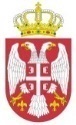 Република СрбијаДИРЕКЦИЈА ЗА ЖЕЛЕЗНИЦЕР. бр.Носилац исправеВрста услугеОбим превозаРок важењаEIN део А/Број обрасцаEIN део Б/Број обрасцаEURORAIL LOGISTIC DOOBEOGRADпревоз робе који укључује превоз опасног терета< 500 милиона нетотонских km/год27.08.2024.RS1120190004340-1185-1/2019RS1220190003340-1185-2/2019S RAIL DOO SUBOTICAпревоз робе који укључује превоз опасног терета на електрифицираним пругама које нису опремљене са РДУ и неелектрифицираним пругама које нису опремљене пружним аутостоп уређајима< 500 милиона нетотонских km/год28.09.2027.(A)07.02.2025.(B)RS1120220007340-1445-8/2022RS1220220008340-1453-5/2022НИС а.д.Нови Садпревоз робе за сопствене потребе који укључује превоз опасног терета< 500 милиона нетотонских km/год20.09.2025.RS1120200001340-651-5/2020RS1220200003340-651-6/2020RAIL TRANSPORT LOGISTIC DOO BEOGRAD – NOVI BEOGRADпревоз робе који укључује превоз опасног терета< 500 милиона нетотонских km/год29.11.2027.(A)20.04.2026.(B)RS1120220008 340-1557-7/2022 RS1220230003340-736-7/2023GLOBAL NEOLOGISTICS DOO BEOGRADпревоз робе који укључује превоз опасног терета< 500 милиона нетотонских km/год15.06.2026.RS1120210001340-652-3/2021RS1220210002340-652-4/2021Акционарско друштво за железнички превоз робе „Србија Карго” Београдпревоз робе који укључује превоз опасног терета≥ 500 милиона нетотонских km/год13.10.2026.RS1120210002340-979-5/2021RS1220210004340-979-6/2021Акционарско друштво за железнички превоз путника„Србија Воз“ Београдпревоз путника који укључује велике брзине ≥ 200 милиона путничких km/год26.10.2026.RS1120220002340-287-4/2022RS1220220002340-287-5/2022„PIMK” д.о.о. Димитровградпревоз робе који укључује превоз опасног терета< 500 милиона нетотонских km/год01.11.2026.RS1120230002340-938/2023RS1220230002340-938-2/2023OBL LOGISTIC DOO SREMSKA MITROVICAпревоз робе који укључује превоз опасног терета< 500 милиона нетотонских km/год20.12.2028.(A)02.12.2026.(B)RS1120230003340-1148-5/2023RS1220210007340-1244-5/2021Комбиновани превоз д.о.о.Прокупљепревоз робе који укључује превоз опасног терета≥ 500 милиона нетотонских km/год09.02.2027.RS1120220001340-130-5/2022RS1220220001340-130-6/2022Деспотија д.о.о. Београдпревоз робе без опасног терета< 500 милиона нетотонских km/год29.05.2027.RS1120220003340-574-5/2022RS1220220003340-574-6/2022SINHRON RAIL D.O.O. BEOGRAD – NOVI BEOGRADпревоз робе који укључује превоз опасног терета≥ 500 милиона нетотонских km/год06.07.2027.RS1120220004340-804-3/2022RS1220220007340-951-5/2022ENNA TRANSPORT BGD DOO BEOGRAD – NOVI BEOGRADпревоз робе који укључује превоз опасног терета на електрифицираним пругама < 500 милиона нетотонских km/год31.07.2027.RS1120220005340-792-5/2022RS1220220005340-836-5/2022ZGOP DOO NOVI SADпревоз робе за сопствене потребе без опасног терета< 500 милиона нетотонских km/год31.07.2027.RS1120220006340-881-2/2022RS1220220006340-881-3/2022RAIL CARGO CARRIER – SOUTHEAST D.O.O. BEOGRADпревоз робе који укључује превоз опасног терета≥ 500 милиона нетотонских km/год05.12.2027.RS1120220009 340-1494-5/2022 RS1220220009340-1790-5/2022Акционарско друштво Електропривреда Србије, Београд -  ELEKTROPRIVREDA SRBIJE AD BEOGRAD OGRANAK TENT-Железнички транспортпревоз робе за сопствене потребе без опасног терета< 500 милиона нетотонских km/год20.08.2028.RS1120230001340-730-6/2023RS1220230001340-730-7/2023ATM BG DRUŠTVO SA OGRANIČENOM ODGOVORNOŠĆU ZA AUTOMATIZACIJU, ENERGETIKU I TEHNIKU MERENJA, BEOGRAD (NOVI BEOGRAD)превоз робе за сопствене потребе без опасног терета< 500 милиона нетотонских km/год15.01.2029.RS1120240001000049127 2024 12500 001 001 340 024 01 003RS1220240001000049127 2024 12500 001 001 340 024 01 004TRANSAGENT OPERATOR DOO BEOGRADпревоз робе који укључује превоз опасног терета< 500 милиона нетотонских km/год22.05.2029.(A)27.03.2025.(B)RS1120240002001573664 2024 12500 001 001 340 024 04 190RS1220240002001683429 2024 12500 001 001 340 024 04 007M-RAIL doo za železnički prevoz robe Krnješevciпревоз робе који укључује превоз опасног терета< 500 милиона нетотонских km/год26.05.2029.(A)26.05.2029.(B)RS1120240003001352640 2024 12500 001 001 340 024 04 052RS1220240003001352640 2024 12500 001 001 340 024 04 053